Об определении персонального состава административной комиссии администрации Чунского районаВ соответствии с Федеральным законом «Об общих принципах организации местного самоуправления в Российской Федерации» от 06.10.2003 года № 131-ФЗ (в ред. от 23.03.2024 года), Законом Иркутской области  «О наделении органов местного самоуправления областными государственными полномочиями по определению персонального состава и обеспечению деятельности административных комиссий» от 08.05.2009 года № 20-оз (в ред. от 12.03.2020 года), руководствуясь статьями 38, 50 Устава Чунского районного муниципального образования,Определить персональный состав административной комиссии администрации Чунского района:Члены комиссии:Опубликовать настоящее постановление в средствах массовой информации и разместить на официальном сайте администрации Чунского района в сети «Интернет».Контроль исполнения настоящего постановления возложить на первого заместителя мэра Чунского района.Исполняющий обязанности мэра Чунского района	О.А. ТолпекинаМельникова Галина ВладимировнаКолотилкина Ольга МихайловнаБадзиева Ольга Ионасовна- руководитель аппарата администрации Чунского района, председатель комиссии;- начальник отдела градостроительства, транспорта, связи и коммунального хозяйства аппарата администрации Чунского района, заместитель председателя комиссии;- ведущий специалист, ответственный секретарь административной комиссии администрации Чунского района.Павлова Инна ГеннадьевнаПастухова Александра НиколаевнаЧередов Антон АнатольевичЯкубов Рустам Ибрагимович-  консультант отдела градостроительства, транспорта, связи и коммунального хозяйства администрации Чунского района;- главный специалист по гражданской обороне и чрезвычайным ситуациям пожарной безопасности администрации Лесогорского муниципального образования;- заместитель главы Чунского муниципального образования (по согласованию);- начальник отдела участковых уполномоченных полиции и по делам несовершеннолетних отдела министерства внутренних дел России по Чунскому району, капитан полиции (по согласованию).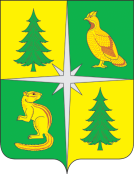 